Об усилении мер безопасности Уважаемые руководители!В соответствии с протоколом внеочередного совместного заседания антитеррористической комиссии в Свердловской области и оперативного штаба Свердловской области от 23 марта 2024 года N 4 в целях принятия  дополнительных мер по обеспечению безопасности в образовательных организациях, МКУ Управление образования просит:1. 25 марта 2024 года провести рабочие встречи с руководителями частных охранных организаций, оказывающих охранные услуги в соответствии с договором, разработать меры по усилению внутриобъектового и пропускного режима.2. Продолжить ежедневные обходы за час до начала занятий на объектах (территории) образовательных организаций на предмет выявления подозрительных предметов и лиц, а также просмотр видео наблюдения с составлением соответствующих актов (приказ МКУ Управление образования от 25.08.2023 №115).3. В срок до 10 мая 2024 года приостановить проведение массовых мероприятий.4. Провести инструктажи с сотрудниками образовательных организаций и частных охранных организаций по алгоритму действий в случае угрозы совершения террористического акта в соответствии с методическими рекомендациями Минпросвещения России (письмо МКУ Управление образования от 02.08.2023 №435).5. Усилить пропускной режим в образовательных организациях (п.5 Протокола №4 от 23.03.2024);6. Проверить работоспособность инженерно-технических средств, в том числе всех кнопок экстренного вызова, систем контроля и управления доступом.Приложение: протокол №4 от 23.03.2024 – на 4 л. в 1 экз.Директор МКУ Управление образования			                      Е.П. ТронинаИсполнитель: Самофеева Ю.В.,   8(34357)4-99-98Городской округ Верхний Тагил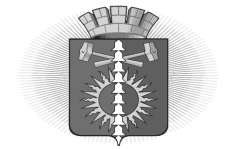 Муниципальное казенное учреждение «Управление образования городского округа Верхний Тагил»  ул. Чапаева, д. 54, Верхний Тагил, Свердловская область, 624162тел/факс (34357) 4-99-98E-mail:  GoronoVT@yandex.ruОКПО 44667372   ОГРН 1146682002455ИНН / КПП 6682007342 / 66820100125.03.2024 №Руководителям МООДиректору МКУ ЦХЭО